ЧЕТВЕРГ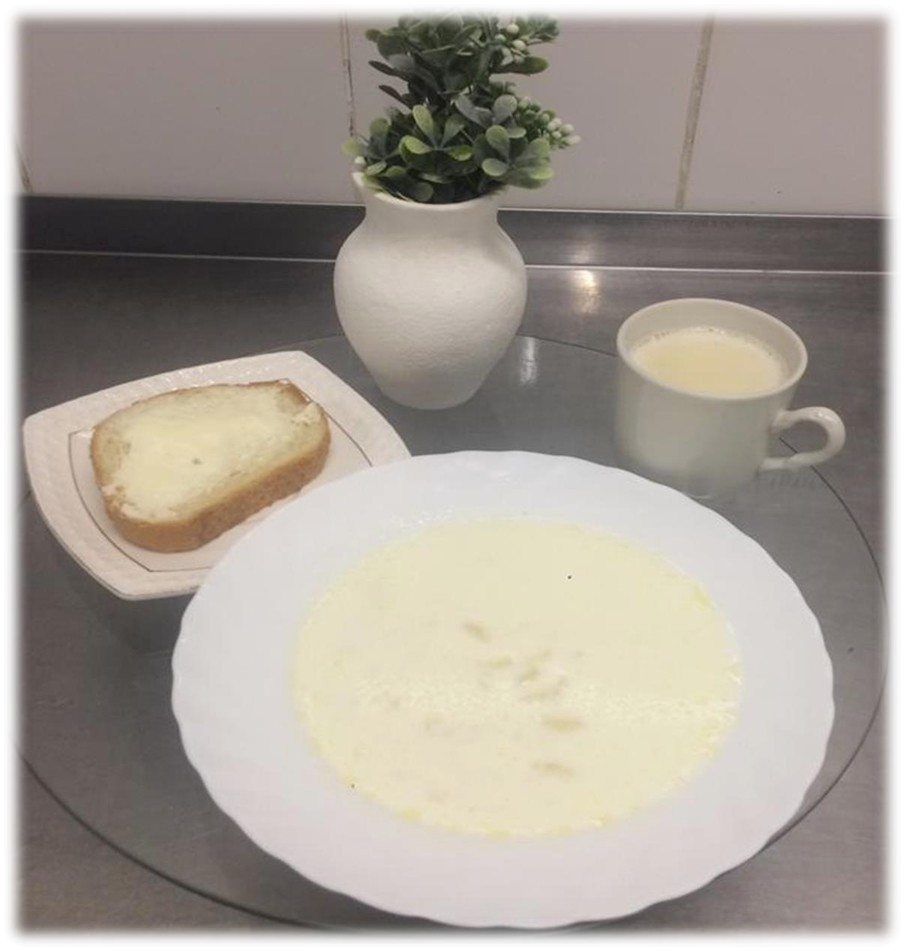 ЗавтракСуп молочный с макаронными изделиями Кофейный напиток с молоком Батон нарезной обогащенный Масло (порциями)Второй завтрак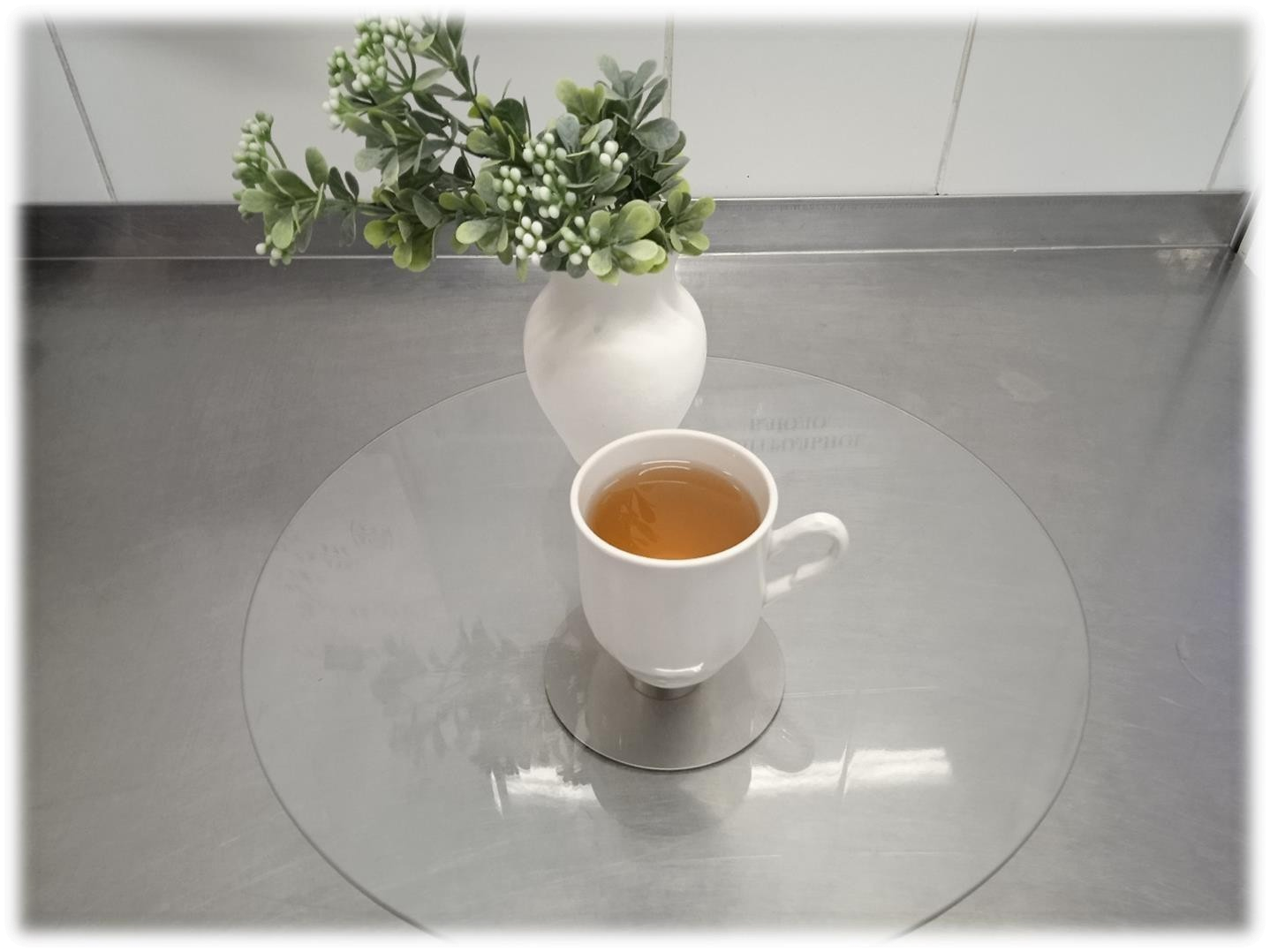 Лимонный напитокОбед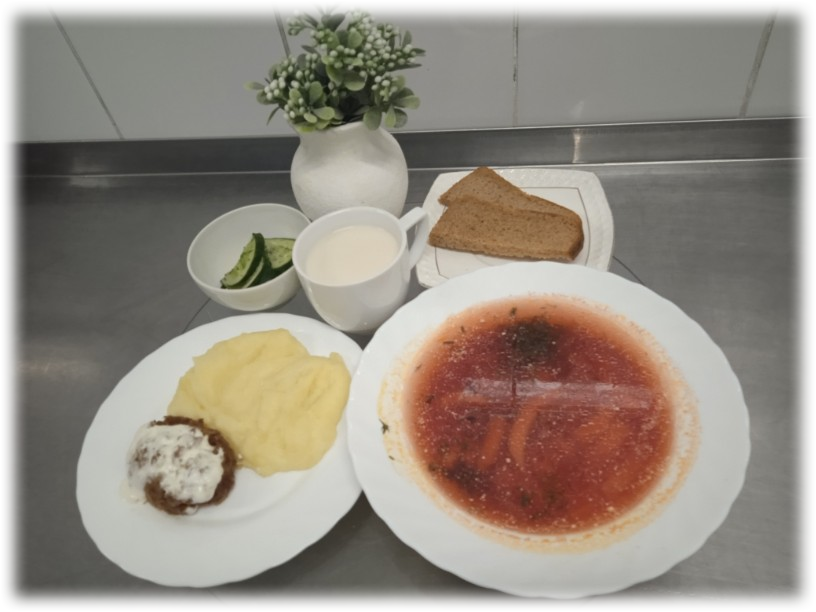 Свекольник со  сметанойРулет с луком и яйцомСоус сметанный №354 Пюре картофельное Салат из огурцовХлеб ржано-пшеничный обогащенныйЧай с молоком или сливкамиУжин (уплотненный)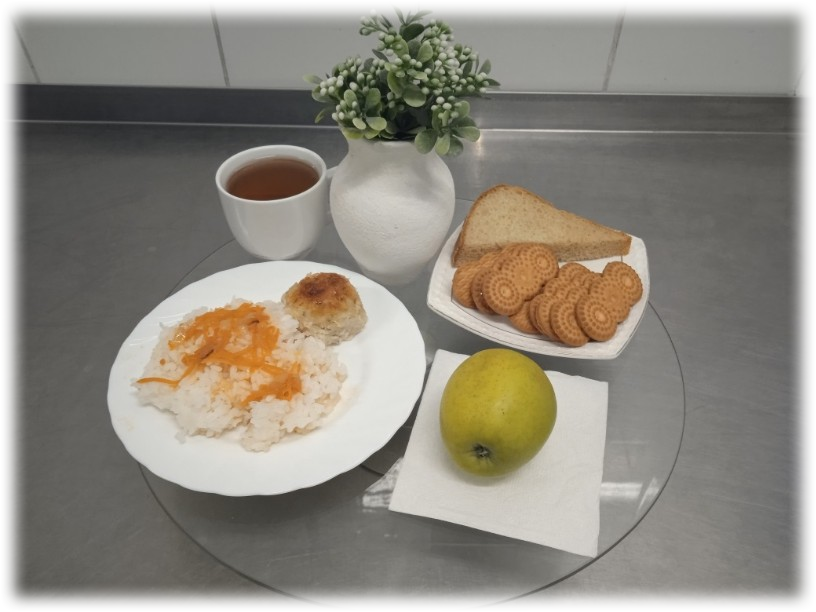 Шницель рыбный натуральный Рис отварнойСоус томатный №348 Хлеб пшеничныйЧай с лимоном Печенье Яблоки